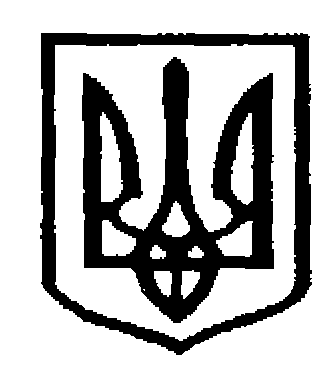 У К Р А Ї Н АЧернівецька міська радаУправлiння   освiтивул. Героїв Майдану, 176, м.Чернівці, 58029 тел./факс (0372) 53-30-87,  E-mail: osvitacv@gmail.com. Код ЄДРПОУ №02147345Щодо  надання  зведеного звіту про травматизм  під час освітнього процесу із здобувачами освіти  за 2022 рік     Для подальшого керівництва в роботі і в зв`язку з новою формою зведеного звіту про травматизм під час освітнього процесу зі здобувачами освіти в закладах освіти області за 2022 рік (взамін форми НВ (зведена) (річна) згідно листа Департаменту освіти і науки обласної державної адміністрації (обласної військової адміністрації) від 24.01.2023 № 01-34/167 просимо надати (хто ще не надав) вищевказаний звіт за новою формою до 04.01.2023 року в каб.108 або на електронну адресу: evgkorneychuk421@jmail.com  Звіт надається відповідно до наказу Департаменту освіти і науки обласної державної адміністрації від 02.09.2020 № 261 «Про введення в дію Табеля термінових та строкових донесень Міністерства освіти і науки України з питань цивільного захисту, охорони праці та безпеки життєдіяльності». Додаток: на 2 арк.Начальник управління                                                        Ірина ТКАЧУК Корнейчук Євгенія 0955735141Додаток до листа 31.01.2023 № 01-31/208												               (взамін форми НВ (зведена) (річна)Зведений звітпро травматизм із здобувачами освіти в закладах освіти за 2022 рік_____________________________________________________________________________________громада,    ЗП(ПТ)О,     підвідомчий закладКерівник відділу освіти, закладу ______________________   ________________________   ______ __________ 2023р.31.01.2023 №01-31/208Керівникам закладів освітиЧернівецької міськоїтериторіальної громадиКількість потерпілих від нещасних випадків, оформлених актами за формою Н-Н, за видами діяльності під час освітнього процесуКількість потерпілих від нещасних випадків, оформлених актами за формою Н-Н, за видами діяльності під час освітнього процесуКількість потерпілих від нещасних випадків, оформлених актами за формою Н-Н, за видами діяльності під час освітнього процесуКількість потерпілих від нещасних випадків, оформлених актами за формою Н-Н, за видами діяльності під час освітнього процесуКількість потерпілих від нещасних випадків, оформлених актами за формою Н-Н, за видами діяльності під час освітнього процесуКількість потерпілих від нещасних випадків, оформлених актами за формою Н-Н, за видами діяльності під час освітнього процесуКількість потерпілих від нещасних випадків, оформлених актами за формою Н-Н, за видами діяльності під час освітнього процесуКількість потерпілих від нещасних випадків, оформлених актами за формою Н-Н, за видами діяльності під час освітнього процесуКількість потерпілих від нещасних випадків, оформлених актами за формою Н-Н, за видами діяльності під час освітнього процесуКількість потерпілих від нещасних випадків, оформлених актами за формою Н-Н, за видами діяльності під час освітнього процесуКількість потерпілих від нещасних випадків, оформлених актами за формою Н-Н, за видами діяльності під час освітнього процесуКількість потерпілих від нещасних випадків, оформлених актами за формою Н-Н, за видами діяльності під час освітнього процесуКількість потерпілих від нещасних випадків, оформлених актами за формою Н-Н, за видами діяльності під час освітнього процесуКількість потерпілих від нещасних випадків, оформлених актами за формою Н-Н, за видами діяльності під час освітнього процесуКількість потерпілих від нещасних випадків, оформлених актами за формою Н-Н, за видами діяльності під час освітнього процесуКількість потерпілих від нещасних випадків, оформлених актами за формою Н-Н, за видами діяльності під час освітнього процесуКількість потерпілих від нещасних випадків, оформлених актами за формою Н-Н, за видами діяльності під час освітнього процесуКількість потерпілих від нещасних випадків, оформлених актами за формою Н-Н, за видами діяльності під час освітнього процесуКількість потерпілих від нещасних випадків, оформлених актами за формою Н-Н, за видами діяльності під час освітнього процесуКількість потерпілих від нещасних випадків, оформлених актами за формою Н-Н, за видами діяльності під час освітнього процесуКількість потерпілих від нещасних випадків, оформлених актами за формою Н-Н, за видами діяльності під час освітнього процесуКількість потерпілих від нещасних випадків, оформлених актами за формою Н-Н, за видами діяльності під час освітнього процесуКількість потерпілих від нещасних випадків, оформлених актами за формою Н-Н, за видами діяльності під час освітнього процесуКількість потерпілих від нещасних випадків, оформлених актами за формою Н-Н, за видами діяльності під час освітнього процесуКількість потерпілих від нещасних випадків, оформлених актами за формою Н-Н, за видами діяльності під час освітнього процесуКількість потерпілих від нещасних випадків, оформлених актами за формою Н-Н, за видами діяльності під час освітнього процесуКількість потерпілих від нещасних випадків, оформлених актами за формою Н-Н, за видами діяльності під час освітнього процесуКількість потерпілих від нещасних випадків, оформлених актами за формою Н-Н, за видами діяльності під час освітнього процесуКількість потерпілих від нещасних випадків, оформлених актами за формою Н-Н, за видами діяльності під час освітнього процесуКількість потерпілих від нещасних випадків, оформлених актами за формою Н-Н, за видами діяльності під час освітнього процесуКількість потерпілих від нещасних випадків, оформлених актами за формою Н-Н, за видами діяльності під час освітнього процесуКількість потерпілих від нещасних випадків, оформлених актами за формою Н-Н, за видами діяльності під час освітнього процесуНайменуванняКількість осібНавчальних занять (уроків, лекцій, лабораторних, практичних робіт тощо)Навчальних занять (уроків, лекцій, лабораторних, практичних робіт тощо)Навчальних занять (уроків, лекцій, лабораторних, практичних робіт тощо)Занять із фізкультури, рухливих ігорЗанять із фізкультури, рухливих ігорЗанять із фізкультури, рухливих ігорВиробничої практикиВиробничої практикиВиробничої практикиУроків професійного і трудового навчання (професійної орієнтації)Уроків професійного і трудового навчання (професійної орієнтації)Уроків професійного і трудового навчання (професійної орієнтації)Перебування (праці) у літніх студентських таборах, трудових об'єднаннях тощоПеребування (праці) у літніх студентських таборах, трудових об'єднаннях тощоПеребування (праці) у літніх студентських таборах, трудових об'єднаннях тощоСільськогосподарських робітСільськогосподарських робітСільськогосподарських робітСпортивних занять (змагань, тренувань, загартувань тощо)Спортивних занять (змагань, тренувань, загартувань тощо)Спортивних занять (змагань, тренувань, загартувань тощо)Екскурсій, походів, експедицій, прогулянокЕкскурсій, походів, експедицій, прогулянокЕкскурсій, походів, експедицій, прогулянокПерервПерервПерервІнших видів діяльності (роботи із самообслуговування, прибирання території тощо)Інших видів діяльності (роботи із самообслуговування, прибирання території тощо)Інших видів діяльності (роботи із самообслуговування, прибирання території тощо)НайменуванняКількість осібУсьогоУ тому числіУ тому числіУсьогоУ тому числіУ тому числіУсьогоУ тому числіУ тому числіУсьогоУ тому числіУ тому числіУсьогоУ тому числіУ тому числіУсьогоУ тому числіУ тому числіУсьогоУ тому числіУ тому числіУсьогоУ тому числіУ тому числіУсьогоУ тому числіУ тому числіУсьогоУ тому числіУ тому числіНайменуванняКількість осібУсьогоІз  смертельним наслідкомІз тяжкими наслідкамиУсьогоІз  смертельним наслідкомІз тяжкими наслідкамиУсьогоІз  смертельним наслідкомІз тяжкими наслідкамиУсьогоІз  смертельним наслідкомІз тяжкими наслідкамиУсьогоІз  смертельним наслідкомІз тяжкими наслідкамиУсьогоІз  смертельним наслідкомІз тяжкими наслідкамиУсьогоІз  смертельним наслідкомІз тяжкими наслідкамиУсьогоІз  смертельним наслідкомІз тяжкими наслідкамиУсьогоІз  смертельним наслідкомІз тяжкими наслідкамиУсьогоІз  смертельним наслідкомІз тяжкими наслідкамиЗаклади дошкільної освіти (ЗДО)Заклади дошкільної освіти (ЗДО)Заклади дошкільної освіти (ЗДО)Заклади дошкільної освіти (ЗДО)Заклади дошкільної освіти (ЗДО)Заклади дошкільної освіти (ЗДО)Заклади дошкільної освіти (ЗДО)Заклади дошкільної освіти (ЗДО)Заклади дошкільної освіти (ЗДО)Заклади дошкільної освіти (ЗДО)Заклади дошкільної освіти (ЗДО)Заклади дошкільної освіти (ЗДО)Заклади дошкільної освіти (ЗДО)Заклади дошкільної освіти (ЗДО)Заклади дошкільної освіти (ЗДО)Заклади дошкільної освіти (ЗДО)Заклади дошкільної освіти (ЗДО)Заклади дошкільної освіти (ЗДО)Заклади дошкільної освіти (ЗДО)Заклади дошкільної освіти (ЗДО)Заклади дошкільної освіти (ЗДО)Заклади дошкільної освіти (ЗДО)Заклади дошкільної освіти (ЗДО)Заклади дошкільної освіти (ЗДО)Заклади дошкільної освіти (ЗДО)Заклади дошкільної освіти (ЗДО)Заклади дошкільної освіти (ЗДО)Заклади дошкільної освіти (ЗДО)Заклади дошкільної освіти (ЗДО)Заклади дошкільної освіти (ЗДО)Заклади дошкільної освіти (ЗДО)Заклади дошкільної освіти (ЗДО)ВихованціЗаклади загальної середньої освіти (ЗЗСО),  (НВК)Заклади загальної середньої освіти (ЗЗСО),  (НВК)Заклади загальної середньої освіти (ЗЗСО),  (НВК)Заклади загальної середньої освіти (ЗЗСО),  (НВК)Заклади загальної середньої освіти (ЗЗСО),  (НВК)Заклади загальної середньої освіти (ЗЗСО),  (НВК)Заклади загальної середньої освіти (ЗЗСО),  (НВК)Заклади загальної середньої освіти (ЗЗСО),  (НВК)Заклади загальної середньої освіти (ЗЗСО),  (НВК)Заклади загальної середньої освіти (ЗЗСО),  (НВК)Заклади загальної середньої освіти (ЗЗСО),  (НВК)Заклади загальної середньої освіти (ЗЗСО),  (НВК)Заклади загальної середньої освіти (ЗЗСО),  (НВК)Заклади загальної середньої освіти (ЗЗСО),  (НВК)Заклади загальної середньої освіти (ЗЗСО),  (НВК)Заклади загальної середньої освіти (ЗЗСО),  (НВК)Заклади загальної середньої освіти (ЗЗСО),  (НВК)Заклади загальної середньої освіти (ЗЗСО),  (НВК)Заклади загальної середньої освіти (ЗЗСО),  (НВК)Заклади загальної середньої освіти (ЗЗСО),  (НВК)Заклади загальної середньої освіти (ЗЗСО),  (НВК)Заклади загальної середньої освіти (ЗЗСО),  (НВК)Заклади загальної середньої освіти (ЗЗСО),  (НВК)Заклади загальної середньої освіти (ЗЗСО),  (НВК)Заклади загальної середньої освіти (ЗЗСО),  (НВК)Заклади загальної середньої освіти (ЗЗСО),  (НВК)Заклади загальної середньої освіти (ЗЗСО),  (НВК)Заклади загальної середньої освіти (ЗЗСО),  (НВК)Заклади загальної середньої освіти (ЗЗСО),  (НВК)Заклади загальної середньої освіти (ЗЗСО),  (НВК)Заклади загальної середньої освіти (ЗЗСО),  (НВК)Заклади загальної середньої освіти (ЗЗСО),  (НВК)ВихованціУчніЗаклади професійної (професійно-технічної) освіти   (ЗП(ПТ)О)Заклади професійної (професійно-технічної) освіти   (ЗП(ПТ)О)Заклади професійної (професійно-технічної) освіти   (ЗП(ПТ)О)Заклади професійної (професійно-технічної) освіти   (ЗП(ПТ)О)Заклади професійної (професійно-технічної) освіти   (ЗП(ПТ)О)Заклади професійної (професійно-технічної) освіти   (ЗП(ПТ)О)Заклади професійної (професійно-технічної) освіти   (ЗП(ПТ)О)Заклади професійної (професійно-технічної) освіти   (ЗП(ПТ)О)Заклади професійної (професійно-технічної) освіти   (ЗП(ПТ)О)Заклади професійної (професійно-технічної) освіти   (ЗП(ПТ)О)Заклади професійної (професійно-технічної) освіти   (ЗП(ПТ)О)Заклади професійної (професійно-технічної) освіти   (ЗП(ПТ)О)Заклади професійної (професійно-технічної) освіти   (ЗП(ПТ)О)Заклади професійної (професійно-технічної) освіти   (ЗП(ПТ)О)Заклади професійної (професійно-технічної) освіти   (ЗП(ПТ)О)Заклади професійної (професійно-технічної) освіти   (ЗП(ПТ)О)Заклади професійної (професійно-технічної) освіти   (ЗП(ПТ)О)Заклади професійної (професійно-технічної) освіти   (ЗП(ПТ)О)Заклади професійної (професійно-технічної) освіти   (ЗП(ПТ)О)Заклади професійної (професійно-технічної) освіти   (ЗП(ПТ)О)Заклади професійної (професійно-технічної) освіти   (ЗП(ПТ)О)Заклади професійної (професійно-технічної) освіти   (ЗП(ПТ)О)Заклади професійної (професійно-технічної) освіти   (ЗП(ПТ)О)Заклади професійної (професійно-технічної) освіти   (ЗП(ПТ)О)Заклади професійної (професійно-технічної) освіти   (ЗП(ПТ)О)Заклади професійної (професійно-технічної) освіти   (ЗП(ПТ)О)Заклади професійної (професійно-технічної) освіти   (ЗП(ПТ)О)Заклади професійної (професійно-технічної) освіти   (ЗП(ПТ)О)Заклади професійної (професійно-технічної) освіти   (ЗП(ПТ)О)Заклади професійної (професійно-технічної) освіти   (ЗП(ПТ)О)Заклади професійної (професійно-технічної) освіти   (ЗП(ПТ)О)Заклади професійної (професійно-технічної) освіти   (ЗП(ПТ)О)УчніЗаклади позашкільної освіти  (ЗПО)Заклади позашкільної освіти  (ЗПО)Заклади позашкільної освіти  (ЗПО)Заклади позашкільної освіти  (ЗПО)Заклади позашкільної освіти  (ЗПО)Заклади позашкільної освіти  (ЗПО)Заклади позашкільної освіти  (ЗПО)Заклади позашкільної освіти  (ЗПО)Заклади позашкільної освіти  (ЗПО)Заклади позашкільної освіти  (ЗПО)Заклади позашкільної освіти  (ЗПО)Заклади позашкільної освіти  (ЗПО)Заклади позашкільної освіти  (ЗПО)Заклади позашкільної освіти  (ЗПО)Заклади позашкільної освіти  (ЗПО)Заклади позашкільної освіти  (ЗПО)Заклади позашкільної освіти  (ЗПО)Заклади позашкільної освіти  (ЗПО)Заклади позашкільної освіти  (ЗПО)Заклади позашкільної освіти  (ЗПО)Заклади позашкільної освіти  (ЗПО)Заклади позашкільної освіти  (ЗПО)Заклади позашкільної освіти  (ЗПО)Заклади позашкільної освіти  (ЗПО)Заклади позашкільної освіти  (ЗПО)Заклади позашкільної освіти  (ЗПО)Заклади позашкільної освіти  (ЗПО)Заклади позашкільної освіти  (ЗПО)Заклади позашкільної освіти  (ЗПО)Заклади позашкільної освіти  (ЗПО)Заклади позашкільної освіти  (ЗПО)Заклади позашкільної освіти  (ЗПО)Вихованці 